WNIOSEK 
O PRZELICZENIE DOCHODUnależy dołączyć w przypadku zmiany dochodu w stosunku do ostatniego roku podatkowego 
(utrata czy uzyskanie dochodu lub zmiana składu rodziny )Nazwisko i imię studenta …………………………………………………………………………………………….Adres stałego zamieszkania …………………………………………………………………….……………..……..Adres do korespondencji …………………………………………………………………….………………….…...Numer telefonu ……………………………………………………………………………….………………………Adres e-mail …………………………………………………………………………………………………………..Kierunek i rok studiów ………………………………………………………………………………………………Nr albumu ……………………………………………………..Poziom studiów: 				Forma studiów:					Ostatni semestr:studia pierwszego stopnia 		         stacjonarne				        tak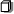 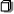  studia drugiego stopnia		         niestacjonarne				        nie		 studia trzeciego stopnia				Koszalin, dnia ....................................Komisja Stypendialna Politechniki KoszalińskiejProszę o ponowne przeliczenie dochodów osiągniętych przez członków mojej rodziny ze względu na: utratę dochodu1 przez członka mojej rodziny: Utratę dochodu poświadczam następującymi dokumentami, które dołączam do wniosku: …………..……………………………………………………………………………………….………………………………………………… uzyskanie dochodu2 przez członka mojej rodziny: Uzyskanie dochodu poświadczam następującymi dokumentami, które dołączam do wniosku: …………..………………………………………………………………………………….………………………………………………… zmianę składu mojej rodziny: Zmianę składu rodziny poświadczam następującymi dokumentami, które dołączam do wniosku: …………..……………………………………………………………………………….………………………………………………… 			      						……….….............................................................                                     (podpis studenta składającego wniosek)Jednocześnie wyrażam zgodę na zmianę decyzji administracyjnej w przypadku, gdy w związku 
z przedstawionymi powyżej faktami nastąpiła zmiana uprawnień do świadczeń o charakterze socjalnym.			      						……….….............................................................                             (podpis studenta ubiegającego się o świadczenie)Oświadczam, że jestem świadoma/y odpowiedzialności karnej za złożenie fałszywego oświadczenia 
– art. 52 ust. 5c ustawy o ograniczaniu barier administracyjnych dla obywateli i przedsiębiorców (Dz. U. z 2011 r. Nr 106, poz. 622, z późn. zm.).       									……….…...............................................................        	            (podpis osoby składającej oświadczenie)1 zgodnie z art. 3 pkt 23 ustawy o świadczeniach rodzinnych – t. j. Dz. U. z 2018 r. poz. 2220, z późn. zm.2 zgodnie z art. 3 pkt 24 ustawy o świadczeniach rodzinnych – t. j. Dz. U. z 2018 r. poz. 2220 z późn. zm.Nazwisko i imięczłonka rodzinyStopieńpokrewieństwaWysokość 
utraconego dochoduData i okoliczność, 
w związku z którą nastąpiła utrata dochoduNazwisko i imięczłonka rodzinyStopieńpokrewieństwaWysokość 
uzyskanego dochoduData i okoliczność, 
w związku z którą nastąpiło uzyskanie dochoduNazwisko i imięczłonka rodzinyStopieńpokrewieństwaRoczna/miesięczna wysokość dochoduData i okoliczność, 
w związku z którą nastąpiła zmiana składu mojej rodzinyWypełnia pracownik BOS-uData złożenia wniosku w Biurze Obsługi Studenta ..….-…...-…………                                ……..….…………………………                                                                                                                                                                                                                                       pieczątka i podpis pracownika BOS-u